СправкаТурнир по настольному теннису в память Байбулатова Байбулата Султанбеговича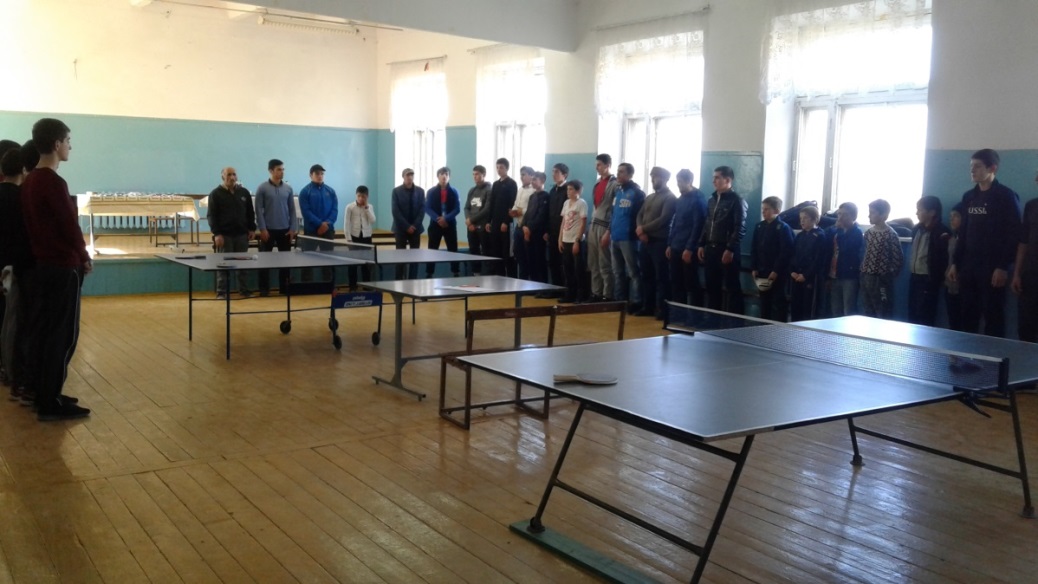 26 октября 2019 г в 10.00 в МКОУ"Гимназии Культуры мира" им. Нуцалова К. Г состоялся турнир по настольному теннису среди учащихся гимназии, с приглашением Гертминской и Хубарской школы.Цель: Привить у учащиеся дружеское отношение друг другу,  привить любовь к спорту.Турнир был посвящен памяти учителя физической культуры Байбулатову Байбулату Султанбековичу. Организатор турнира Байбулатов Таслим-доктор технических наук. 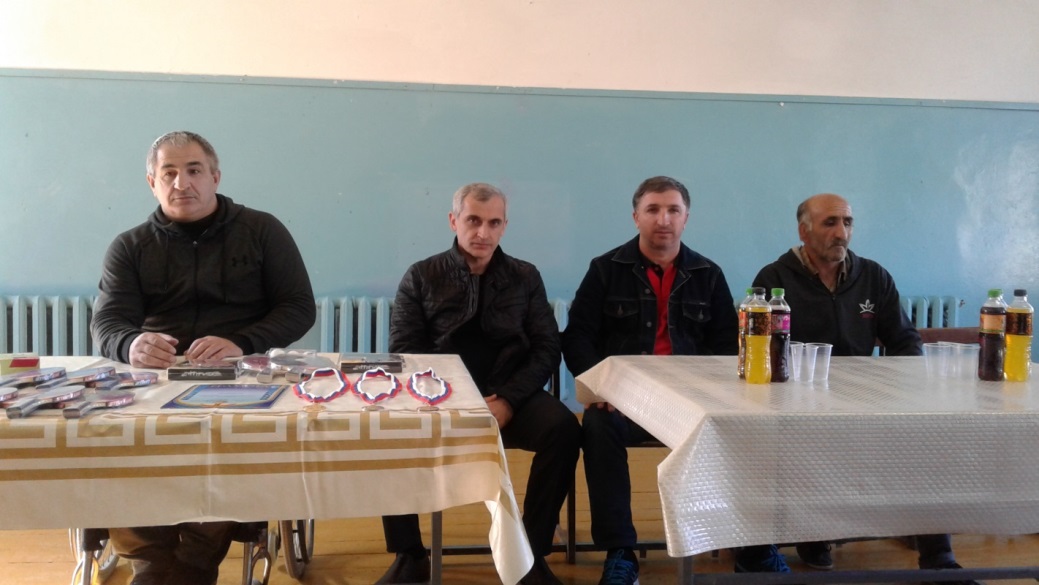 Целью данного турнира была популяризация здорового образа жизни молодежи и повышение спортивного мастерства. Победители: 1 место-Мансуров Гаджимурад, 2 место- Саламов М-Хубар, 3 место-Хубар. Победители были награждены призами, грамотами и медалями.Зам.дир по ВР:                                                            Зубайриев Г.А